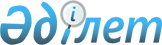 Об образавании избирательных участков для проведения голосования и подсчета голосов в городе Капшагай
					
			Утративший силу
			
			
		
					Решение акима города Капшагай Алматинской области от 19 декабря 2015 года № 11-21. Зарегистрировано Департаментом юстиции Алматинской области 24 декабря 2015 года № 3636. Утратило силу решением акима города Капшагай Алматинской области от 10 декабря 2018 года № 12-15
      Сноска. Утратило силу решением акима города Капшагай Алматинской области от 10.12.2018 № 12-15 (вводится в действие по истечении десяти календарных дней после дня его первого официального опубликования).

      В соответствии с пунктом 1 статьи 23  Конституционного Закона Республики Казахстан от 28 сентября 1995 года "О выборах в Республике Казахстан", пунктом 2 статьи 33 Закона Республики Казахстан от 23 января 2001 года "О местном государственном управлении и самоуправлении в Республике Казахстан", аким города Капшагай РЕШИЛ:

      1. Для проведения голосования и подсчета голосов образовать в городе Капшагай избирательные участки согласно приложению к настоящему решению.

      2. Возложить на руководителя аппарата акима города Әбдішүкірұлы Ғалымжану опубликование настоящего решения после государственной регистрации в органах юстиции в официальных и периодических печатных изданиях, а также на интернет-ресурсе, определяемом Правительством Республики Казахстан, и на интернет-ресурсе городского акимата.

      3. Контроль за исполнением настоящего решения возложить на руководителя аппарата акима города Әбдішүкірұлы Ғ.

      4. Настоящее решение вступает в силу со дня государственной регистрации в органах юстиции и вводится в действие по истечению десяти календарных дней после дня его первого официального опубликования. Избирательные участки образованные для проведения голосования и подсчета голосов в городе Капшагай
      1. Избирательный участок № 824.

      Центр: город Капшагай, 1-микрорайон, №44, гимназия №2 имени Шокана Уалиханова.

      В границах: городКапшагай, 1-микрорайон:№1, №2, №4, №5, №6, №20,с №27 по 32,с №37 по 38в;2-микрорайон:№7, №8.

      2. Избирательный участок№825.

      Центр: город Капшагай, 1-микрорайон,детский сад "Гулдер".

      В границах:город Капшагай,1-микрорайон: № 7, № 8, с № 10 по 18, с № 21 по 25.

      3. Избирательный участок № 826.

      Центр: город Капшагай, 2-микрорайон, № 26, средняя школа №3с дошкольным мини-центром.

      В границах: город Капшагай,2-микрорайон:№ 15, с № 20 по 25, с № 29 по 31а, с № 32 по 36.

      4. Избирательный участок № 827.

      Центр: город Капшагай, 3-микрорайон, № 9, детский сад "Малыш".

      В границах: город Капшагай,1-микрорайон: № 19, № 26, № 33; 3-микрорайон: с № 1 по 3, № 10а, № 10б, № 10в, № 11, № 12, № 14, № 15.

      5. Избирательный участок № 828.

      Центр: город Капшагай, 2-микрорайон, детский сад "Искорка".

      В границах: город Капшагай,2-микрорайон:№ 1, № 2, № 3, № 3а, № 4, № 5, № 6а, № 6б, № 37, № 38; улица Койчумановас № 1 по 37, улица Энергетическая № 1, № 2, № 3, № 5, улица Наурызс № 1 по 7, № 9, № 13, № 14, № 15, № 18, улица Хмельницкогос № 1 по 19, улица Степнаяс № 1 по 10, общежитие камнеобрабатывающего завода.

      6. Избирательный участок № 829.

      Центр: город Капшагай,микрорайон "Ивушка", №5/1,Капшагайскийколледж "Байтерек".

      В границах: город Капшагай,микрорайон "Ивушка":№ 1, № 1 а, № 1б, № 2, № 4 а, № 4 б, № 9; улица Конаевас №1 по 12, № 29, № 31а, 1-микрорайон: № 3, № 9.

      7. Избирательный участок №830.

      Центр: город Капшагай, микрорайон "Ивушка", детский сад "Балауса".

      В границах: город Капшагай, 18-микрорайон: с № 1 по 65; улица Курылысшы № 2, № 4, № 13, № 14,№ 17, № 23, № 25, № 26, № 30, № 32, № 41 а, улица Сатпаева № 1, № 3, № 4, № 6, № 7, № 10, № 12, улица Муканова № 3, № 5, № 7, № 9, № 19, № 21, № 23, № 27, № 29, № 35, № 37, № 41, № 61, улица Архарлы № 1, № 4, № 5 а, № 8/2, улица Жастар № 3, № 16, № 17, № 18, № 19, улица Уалиханова № 10, улица Сережкин переулок № 1, улица Курмангазы № 19, №25, № 33, № 41, № 41б, улица Амангельды № 6, № 13, № 21, № 27, улица Весенняя № 5, № 9, № 10, № 11, № 13, № 14, № 16, № 17, № 18, улица Жетысу № 3, № 4, № 6, № 9, № 10,№ 11, № 13, № 15, № 16, № 19, № 20, № 22, № 28, № 30, № 32, № 34, № 36, улица Ак дала №1, № 2, № 4, № 8а, улица Ахметова № 11, улица Ауезова № 6, улица Веселая №10, улица Садоваяс №2 по 16, улица Гайдарас № 14 по 16, № 20, № 22, № 22/2, улица Соболевас № 1 по 7, улица Графтиос № 1 по 4, улица Октябрьская № 1, № 30б, № 31а, № 35б, № 36б, улица Серебрянская № 9б, № 10б, № 11, № 11б, № 12б, улица Инвентарнаяс №1 по 10, улица Фрунзес № 1 по 37, № 48; микрорайон "Ивушка": № 5б, улица Ахмешева № 10, № 10/1, № 12,улица Когедай № 14.

      8. Избирательный участок № 831.

      Центр: город Капшагай, улица Октябрьская, № 24, средняя школа № 1 имениЫ.Алтынсарина с дошкольным мини-центром.

      В границах: город Капшагай, улица Комсомольская №4, №4а, №7а, №7б,№ 7в, №7г, № 9, улица Графтиос № 5 по 49, улица Октябрьскаяс № 1 по 23, № 25/2,улица Набережнаяс № 1 по 14в, улица Центральнаяс № 1 по 14, № 19, № 19б, № 20, улица Мирас № 1 по 15, улица Илийскаяс № 1 по 47, улица Советскаяс № 1 по 44, № 46, улица Космонавтовс № 1 по 116;19-микрорайон: № 1г, улица Вивальди № 4, № 5, № 8, № 10, № 14, № 17, улица Алмагуль № 10, №16, № 19, № 21, № 25, улица Веселая № 4, № 13, № 14, № 15, № 16, № 20, № 22, № 24, № 26, № 38, улица Строительнаяс № 1 по 6, улица Ботагоз № 10а.

      Сноска. Пункт 8 с изменениями, внесенными решением акима города Капшагай Алматинской области от 02.02.2016 № 02-02 (вводится в действие по истечении десяти календарных дней после дня его первого официального опубликования).

      9. Избирательный участок №832.

      Центр: город Капшагай, улица Сейфуллина, № 1, государственное коммунальное предприятие "Капшагайский многопрофильный колледж".

      В границах: город Капшагай, улица Сейфуллина № 1, с № 3 по 14;микрорайон "Асем-Тас",микрорайон "Жулдыз".

      10. Избирательный участок № 833.

      Центр: городКапшагай, улицаСейфуллина, № 32, административное здание дорожно-эксплуатационного участка № 15 Алматинского областного филиала республиканского государственного предприятия "Казахавтодор".

      В границах: город Капшагай, дом сетевого узла связи; улица Инюшинас №1 по 15, № 19/1, №21/1, улица Соболевас №8 по 38, микрорайон "Мостовик-25"с №1 по 47, улица Балхашская № 3, № 6, № 7, № 8;20-микрорайон, улица Сейфуллина № 1, № 2, № 2д, № 2а, № 2б, № 2д, № 9/1,19-микрорайон: № 1, улица Серебрянская с № 1 по 44

      Сноска. Пункт 10 с изменениями, внесенными решением акима города Капшагай Алматинской области от 02.02.2016 № 02-02 (вводится в действие по истечении десяти календарных дней после дня его первого официального опубликования).

      11. Избирательный участок №834.

      Центр: город Капшагай, улица Сейфуллина, №46/2,административное здание товариществас ограниченной ответственностью"Или-Строй".

      В границах: город Капшагай, садоводческие товарищества: "Энергетик-1","Заря", "Заря Капшагая","Капшагай Алтын Алма", "Связист-1", "Строитель", микрорайон "Спутник", улица Лесозавод с № 1 по 40, улица Железнодорожная с № 1 по 14, № 3а, № 3б, нефтебаза № 1, № 2; военизированная охрана с № 1 по 8; микрорайон "Рауан".

      Сноска. Пункт 11 с изменениями, внесенными решением акима города Капшагай Алматинской области от 02.02.2016 № 02-02 (вводится в действие по истечении десяти календарных дней после дня его первого официального опубликования).

      12. Избирательный участок №835.

      Центр: город Капшагай, 3-микрорайон, средняя школа №4 с дошкольным мини-центром.

      В границах: город Капшагай, 3-микрорайон: с №4 по 8, №16, № 20, № 28д,№ 34,с №36 по 43.

      13. Избирательный участок № 836.

      Центр: город Капшагай, 5-микрорайон, №5а, городская детская поликлиника.

      В границах: город Капшагай, 5-микрорайон:№2а, № 2б, № 2в, №3, №4, №6, №9, с №10 по 13а.

      14. Избирательный участок №837.

      Центр: город Капшагай, 3-микрорайон, № 25, центр детского творчества.

      В границах: город Капшагай, 3-микрорайон:№ 18, № 19, с №2 1 по 23, № 24а, № 24б, № 24г, № 26, № 27, № 28а, № 28б, № 28в, № 28г, № 28д.

      15. Избирательный участок №838.

      Центр: город Капшагай, улица Жамбыла, № 13/1, Дом культуры акима города Капшагай.

      В границах: город Капшагай, 4-микрорайон: с №1 по 4, № 18, № 19, № 26, 2-микрорайон: с № 9 по 14, № 16, № 18.

      16. Избирательный участок №839.

      Центр: город Капшагай, 4-микрорайон, Казахская средняя школа №1 имениД.А.Конаева.

      В границах: город Капшагай, 4-микрорайон:№ 10, № 12, № 16, № 20, № 21, с № 23 по 25, № 27а, № 27б, с № 28 по 30, № 36, № 37, № 38 а, № 38б, № 39, № 46, № 48, № 53, № 54, № 55, № 56, № 57, № 58, № 64, № 66.

      17. Избирательный участок №840.

      Центр: город Капшагай,5-микрорайон,улица Мостостроителей, №1, управление государственных доходов по городу Капшагай.

      В границах:город Капшагай, 4-микрорайон: с № 41по 43; 5-микрорайон: № 17, № 17б, с № 18 по 22, домметеостанции № 18; 8-микрорайон, 10-микрорайон, 12-микрорайон, 12а-микрорайон, 12б-микрорайон, микрорайон "Восточный", микрорайон "Гулдер", микрорайон "Арна", микрорайон Арна - 2 очередь.

      18. Избирательный участок № 841.

      Центр: город Капшагай, 5-микрорайон,средняя школа №5 с дошкольным мини-центром.

      В границах: город Капшагай, 5-микрорайон:№ 15, № 23, № 25, с № 27 по 31, с № 33 по 38, № 40, № 42, №4 4, № 48А, № 53, с № 55 по 57; микрорайон "Карлыгаш".

      19. Избирательный участок №842.

      Центр: село Заречное, улица Центральная, № 22, врачебная амбулатория.

      Вграницах: село Заречное, улица Дзержинскогос № 1 по 35, № 19а, № 21/3, № 26/1, №40, № 70, № 152, № 154, № 156, № 164, № 166, улицаСоветскаяс № 1 по 7, с № 9 по 20, улица Садоваяс №1 по 5, улица Мирас №1 по 19, улица Набережная №1, № 3, № 5, № 6, № 7, №30, № 38, № 40, № 60, № 147, улица Абаяс №1 по 9, улица Маметова №5, улица Рыскулова № 14, Тауелсиздик № 15, № 18, № 28; станция Илийская; микрорайон: №20, улица Момышулы № 11, улица Наурызбай батыр № 5, улица Центральная № 11, улица Абая № 3г, № 5б, № 6а, № 16б, №3 7, № 41, № 46, № 48, №50, №53. 

      20. Избирательный участок №843.

      Центр: село Заречное, улица Дзержинского, № 3а,средняя школа № 12с дошкольным мини-центром села Заречное.

      В границах: село Заречное, новые подстанции №1,№2;Дорожно-эксплуатационный участок № 536: с № 1 по 3; улица Весенняяс № 1 по 6, улица Школьнаяс № 1 по 16, улица Толе би № 1, № 3, улица Курмангазы №1, улица Рахимжанова №5; микрорайон: с № 1 по 19, № 21; дом офицерского состава № 1; пожарная часть № 1, дорожно-распределительный пункт № 2, № 3.

      21. Избирательный участок № 844.

      Центр: село Арна, средняя школа № 11 села Арна.

      В границах: селоАрна.

      22. Избирательный участок № 845.

      Центр: село Шенгельды, улица Бахтыбай акына, Дом культуры села Шенгельды.

      В границах: село Шенгельды, улица Казахстанскаяс № 1 по 37, улица Кожахан бабас №1 по 33, улица Кабан-Каблиса с № 1 по57/2, №16/2, улица Момышулыс №1 по 22, улица Сейфуллинас № 1 по 37, улица Айымбетовас № 1 по 38, № 41, № 42, № 44/2, улица Жамбылас №1 по 53, улицаКадыргали Жалайырас № 1 по 13, улицаСатпаевас №1 по 34,улицаОтеген батыра с № 1 по 16, улицаМакатаевас № 1 по 7, улица Бражникова № 1, № 3, № 5, № 7, улица Малайсарыс № 1 по 10, улица Бокинас № 1 по 12, улица Ехнича с № 1 по 29, улица Бахтыбай акынас № 1 по 10, улица Балпык бис № 1 по 40;ул. Бейбитшилик № 7, № 9, № 14,улица Уалиханова № 11, улица Кабан-Каблиса№16/2, улица Тауелсиздик № 13, село Шолак.

      23. Избирательный участок №846.

      Центр: селоШенгельды, улица Макатаева, № 10, средняя школа № 6 имени КадыргалиЖалайыра.

      Вграницах: село Шенгельды, улица Московская № 1, улица Комсомольскаяс № 1 по 6, улица Райымбека с № 1 по 61, улица Ескелды би с №1 по 55, улица Валиханова с № 1 по 7, микрорайон "Кайнар" № 14, улица Жиенкулова.

      24. Избирательный участок № 847.

      Центр:село Кербулак, средняя школа № 7 с дошкольным мини-центром села Кербулак с начальной школой № 10 села Акозек.

      В границах: селоКербулак.

      25. Избирательный участок № 848.

      Центр: село Сарыбулак, улица Жалайыр, № 1, средняя школа № 8с дошкольным мини-центром села Сарыбулак.

      В границах: село Сарыбулак.

      26. Избирательный участок № 849.

      Центр: станция Коскудык, средняя школа № 9 села Коскудык.

      В границах: станцияКоскудык, разъезды: Таскум, Кулантобе, Боктер.

      27. Избирательный участок№ 850.

      Центр: село Акозек, административное здание бригады №5 сельскохозяйственного производственного кооператива "Племзавод Алматы".

      В границах: селоАкозек.

      28. Избирательный участок № 851.

      Центр: город Капшагай, 5-микрорайон,№ 5а, Капшагайская городская больница.

      В границах: город Капшагай, 5-микрорайон № 5а.

      29. Избирательныйучасток № 852.

      Центр: городКапшагай, улица Конаева, № 10,Капшагайский Дом-интернат для престарелых и инвалидов.

      В границах: город Капшагай, улица Конаева № 10.

      30. Избирательный участок № 853.

      Центр: город Капшагай, улица Конаева, № 14, Капшагайский городской отдел внутренних дел.

      В границах: город Капшагай, улица Конаева № 14.

      31. Избирательный участок № 854.

      Центр: город Капшагай, микрорайон "Жулдыз", войсковая часть № 32363.

      В границах: город Капшагай, войсковая часть № 32363.

      32. Избирательный участок№ 855.

      Центр: село Заречное, войсковая часть № 7552.

      В границах: село Заречное, войсковая часть № 7552.
					© 2012. РГП на ПХВ «Институт законодательства и правовой информации Республики Казахстан» Министерства юстиции Республики Казахстан
				
      Аким города

С. Кикимов
Приложение к решению акима города от "19" ноября 2015 года № 11-21 "Об образовании избирательных участков для проведения голосования и подсчета голосов в городе Капшагай" 